 Assessment Outline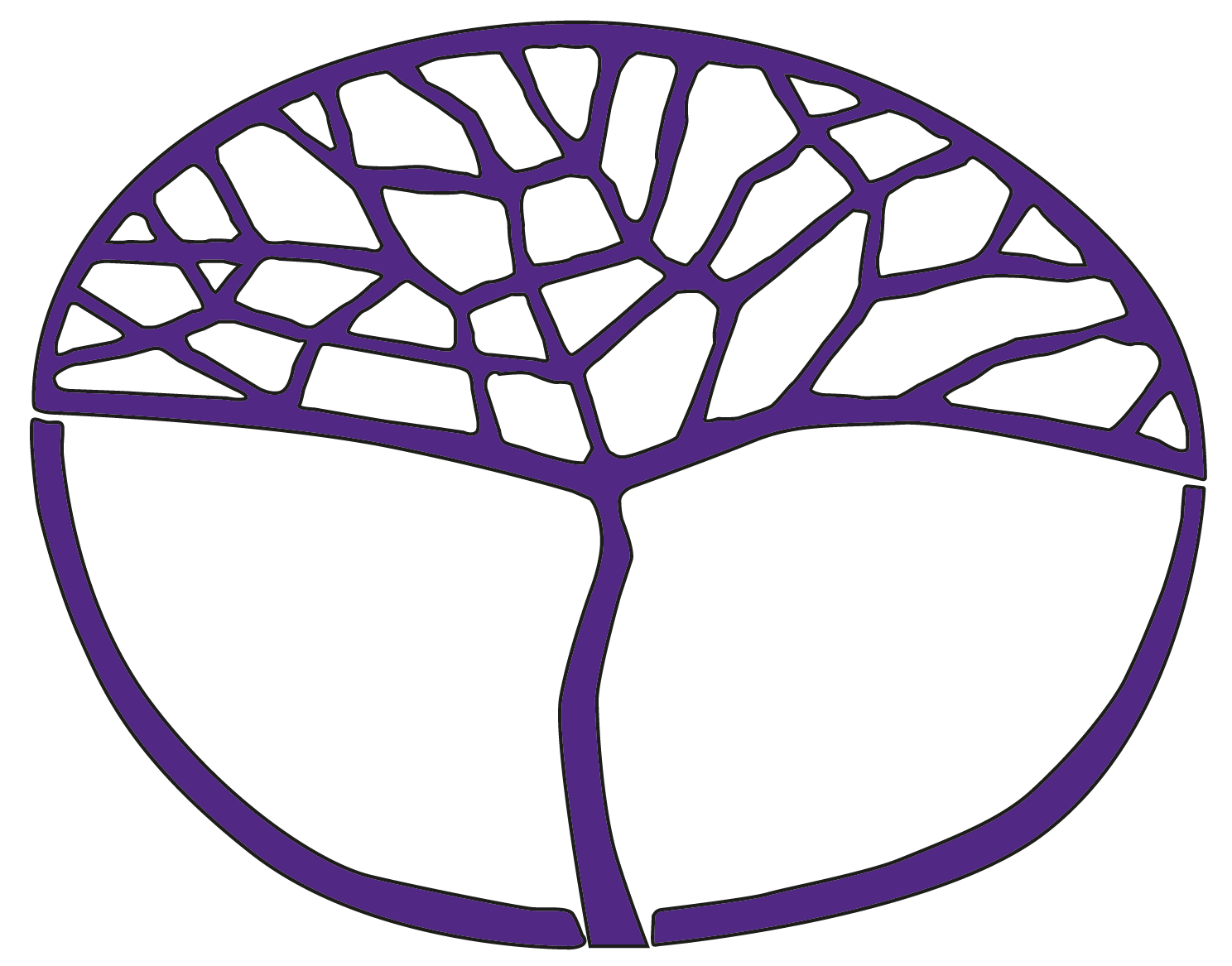 Japanese: Second LanguageATAR Year 11Copyright© School Curriculum and Standards Authority, 2014This document – apart from any third party copyright material contained in it – may be freely copied, or communicated on an intranet, for non-commercial purposes in educational institutions, provided that the School Curriculum and Standards Authority is acknowledged as the copyright owner, and that the Authority’s moral rights are not infringed.Copying or communication for any other purpose can be done only within the terms of the Copyright Act 1968 or with prior written permission of the School Curriculum and Standards Authority. Copying or communication of any third party copyright material can be done only within the terms of the Copyright Act 1968 or with permission of the copyright owners.Any content in this document that has been derived from the Australian Curriculum may be used under the terms of the Creative Commons Attribution-NonCommercial 3.0 Australia licenceDisclaimerAny resources such as texts, websites and so on that may be referred to in this document are provided as examples of resources that teachers can use to support their learning programs. Their inclusion does not imply that they are mandatory or that they are the only resources relevant to the course.Assessment outlineJapanese: Second Language – ATAR 11 (AEJSL)Unit 1 and Unit 2Assessment componentAssessment type 
(from syllabus)Assessment type weighting 
(from syllabus)Assessment task weightingWhenAssessment taskPracticalOral communication20%10%Term 1Week 10Task 1: My life私の Have a conversation with an exchange student.PracticalOral communication20%10%Term 3Week 4Task 8: Seasonal activities and celebrations しきとイベント Interview a Japanese exchange student about seasonal activities and celebrations in Japan.PracticalPractical (oral) examination5%2.5%Term 2Examination weekWeek 6 & 7Task 5: Semester 1 – Practical (oral) examination (12 minutes with 15 minutes preparation) PracticalPractical (oral) examination5%2.5%Term 4 Week 3 & 4 Examination weekTask 11: Semester 2 – Practical (oral) examination (12 minutes with 15 minutes preparation) WrittenResponse: Listening15%5%Term 1Week 10Task 2: Home life学校と家での Listen to a conversation and respond in English to questions in English.WrittenResponse: Listening15%10%Term 4 Week 1Task 10: Healthy lifestyles けんこうListen to two conversations and a message and respond in English to questions in English.WrittenResponse: Viewing 
and reading20%5%Term 1Week 6Task 3 Part A:  Home life学校と家での Read four emails from Japanese teenagers and respond in English to questions in English.WrittenResponse: Viewing 
and reading20%5%Term 2Week 4Task 4 Part A: Daily life をくらべてRead four interviews with Japanese students and respond in English to questions in English.WrittenResponse: Viewing 
and reading20%10%Term 3Week 6Task 7: Welcoming a guestようこそ！Read an email and an article and respond in English to questions in English.Assessment componentAssessment type 
(from syllabus)Assessment type weighting 
(from syllabus)Assessment task weightingWhenAssessment taskAssessment taskWritten 
communication15%5%Term 1Week 9Task 3 Part B: Home life学校と家でのWrite an email.Written 
communication15%5%Term 2Week 4Task 4 Part B: Daily life をくらべてWrite an article.Written 
communication15%5%Term 3Week 10Task 9: Seasonal activities and celebrations しきとイベントWrite an article.Written 
examination25%12.5%Term 2Examination weekWeek 6 & 7 Task 6: Semester 1 – Written examination A representative sample of the syllabus content reflecting the ATAR Year 12 examination design brief.Written 
examination25%12.5%Term 4 Examination weekWeek 4 & 5Task 12: Semester 2 – Written examination A representative sample of the syllabus content reflecting the ATAR Year 12 examination design brief.Total100%100%